diini inxxigah Aaxigeh meqe barittoكتب ومواقع مختارة للتعريف بالإسلام باللغة العفرية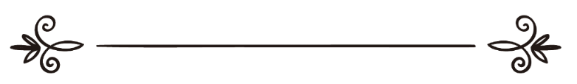 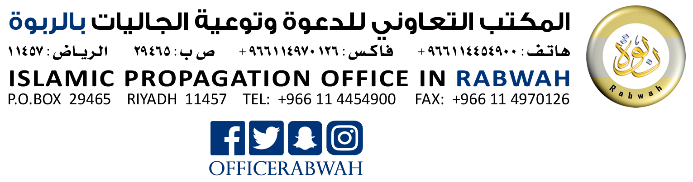 موقع دار الإسلام1-Islamhouse.comhttps://islamhouse.com/aa/main/موسوعة القرآن الكريمhttps://quranenc.com/ موسوعة الحديث الشريفhttps://hadeethenc.com-----------الدروس المهمة لعامة الأمة1- Ummatta inkih taaxigem faxximta qasirwahttps://islamhouse.com/aa/books/2807017/الأربعون النووبة2- arbaqiin cadiishttps://islamhouse.com/aa/books/2782527/الأصول الثلاثة وأدلتها3- usuul assalaasa wa adillatuhaa https://islamhouse.com/aa/books/2782463/كتاب الصلاة لابن باز رحمه الله تعالى4- salat kitaabay ibnu baaz bicsehttps://islamhouse.com/aa/books/890829/حصن المسلم5- cisnul muslim kitaaba https://islamhouse.com/aa/books/886880/بيان فضل دين الإسلام6- Islam diini lemuxxoo kee duddih baxxaquhttps://islamhouse.com/aa/audios/883271/شروط لا إله إلا الله	7- Yalli inkittu kinnimih sumaaqitanamih shuruutuhttps://islamhouse.com/aa/audios/882842/
بيان طريق النجاة	8- Masallama –edde geytinta gitih baxxaqisiyya( iffoysiyya)https://islamhouse.com/aa/audios/821344/التمسك بتقوى الله عز وجل 9- Yallih meysil diggayaanam kee tohulsitta faysaanamihhttps://islamhouse.com/aa/audios/821334/كرم الله سبحانه وتعالى 10- Yalli leh yan cindahttps://islamhouse.com/aa/audios/882846/
تفسير سورة الناس	11- Tafsiir Suurat an-naashttps://islamhouse.com/aa/videos/805323/